Name/ID#: 			Date: 	TIMELINE FOLLOWBACK CALENDAR: 2024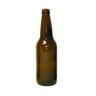 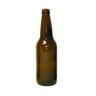 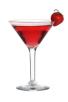 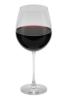 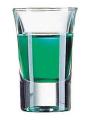 2024SUNMONTUESWEDTHURSFRISAT1 New Year’s Day23456J78910111213A1415 M. Luther King 1617181920N2122232425262728293031123F45678910E11121314 Valentine’s Day151617B1819 Presidents’Day2021222324252627282912M3456789A10111213141516R17 St. Patrick’s Day18192021222324252627282930311234 Passover5 Good Friday6A7 Easter8 Easter Monday910111213P14151617181920R212223242526272829301234M567891011A12Mother’s Day131415161718Y1920 21222324252627 Memorial Day282930312024SUNMONTUESWEDTHURSFRISAT1J2345678U9101112131415N16 Father’s Day17181920212223242526272829301 234 July 4th56J78910111213U14151617181920L2122232425262728293031123A45 678910U11121314151617G1819202122232425262728293031S12 Labor Day34567E891011121314 Rosh HashanahP151617181920212223 Yom Kippur2425262728293012345O6789101112C1314Columbus Day1516171819T202122232425262728293031Halloween12N345 Election Day 6789O1011Rememb(C) Vet(A)1213141516V171819202122232425262728 Thanksgiving 2930D123456 Hanukkah7E891011121314 C1516171819202122232425 Christmas 26 2728293031